Publicado en Madrid el 12/08/2019 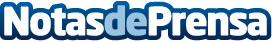 La noche se queda sin secretos con la cámara de coche Nightscape de YI TechnologyConducir de noche nunca ha sido tan seguro como con la nueva cámara de salpicadero de YI Technology, que asegura un alto rendimiento y una excepcional relación calidad/precioDatos de contacto:Axicom671637795Nota de prensa publicada en: https://www.notasdeprensa.es/la-noche-se-queda-sin-secretos-con-la-camara Categorias: Nacional Imágen y sonido Viaje Automovilismo Ciberseguridad Dispositivos móviles Industria Automotriz http://www.notasdeprensa.es